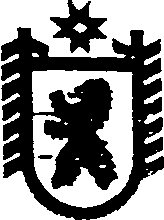 Республика КарелияАДМИНИСТРАЦИЯ СЕГЕЖСКОГО МУНИЦИПАЛЬНОГО РАЙОНАПОСТАНОВЛЕНИЕот  29  мая  2017 года   №  349СегежаОб утверждении Порядка установления расходных обязательств Сегежского муниципального района, подлежащих исполнению за счет средств субсидии из бюджета Республики Карелия и бюджетных ассигнований, предусмотренных в бюджете Сегежского муниципального района на условиях софинансирования на реализацию мероприятий государственной программы Республики Карелия «Доступная среда в Республике Карелия» на 2016-2020 годы В соответствии с постановлением Правительства Республики Карелия                           от 27 апреля 2017 г. № 135-П «О распределении на 2017 год субсидий бюджетам муниципальных районов на реализацию мероприятий государственной программы Республики Карелия «Доступная среда в Республике Карелия» на 2016-2020 годы» администрация Сегежского муниципального района п о с т а н о в л я е т:1. Утвердить прилагаемый Порядок установления расходных обязательств Сегежского муниципального района, подлежащих исполнению за счет средств субсидии из бюджета Республики Карелия и бюджетных ассигнований, предусмотренных в бюджете Сегежского муниципального района на условиях софинансирования, на реализацию мероприятий государственной программы Республики Карелия «Доступная среда в Республике Карелия» на 2016-2020 годы.                2.   Отделу информационных технологий и защиты информации администрации Сегежского муниципального района (Т.А.Слиж) обнародовать настоящее постановление путем размещения официального текста настоящего постановления в информационно-телекоммуникационной сети «Интернет» на официальном сайте администрации Сегежского муниципального района  http://home.onego.ru/~segadmin.           Глава администрацииСегежского муниципального района                                                                   И.П.ВекслерРазослать: в дело, ФУ-2, УО, СОШ п. Надвоицы, школа-интернат № 14.ПОРЯДОКустановления расходных обязательств Сегежского муниципального района, подлежащих исполнению за счет средств субсидии из бюджета Республики Карелия и бюджетных ассигнований, предусмотренных в бюджете Сегежского муниципального района на условиях софинансирования на реализацию мероприятий государственной программы Республики Карелия «Доступная среда в Республике Карелия» на 2016-2020 годы1. Настоящим Порядком устанавливается расходные обязательства муниципального образования «Сегежский муниципальный район», подлежащее исполнению за счет средств субсидии из бюджета Республики Карелия и бюджетных ассигнований, предусмотренных в бюджете Сегежского муниципального района на условиях софинансирования, на реализацию мероприятий государственной программы Республики Карелия «Доступная среда в Республике Карелия» на 2016-2020 годы.2. В соответствии с настоящим Порядком администрация Сегежского муниципального района является уполномоченным органом, организующим исполнение мероприятий государственной программы Республики Карелия «Доступная среда в Республике Карелия» на 2016-2020 годы (создание условий для получения детьми-инвалидами качественного образования) и заключает Соглашение с Министерством образования Республики Карелия о предоставлении в 2017 году субсидии на реализацию мероприятий государственной программы Республики Карелия «Доступная среда в Республике Карелия» на 2016-2020 годы (далее по тексту - субсидия).3. Расходы на мероприятие, указанные в пункте 2, осуществляются по соответствующим кодам бюджетной классификации расходов Российской Федерации.4. Получателем средств субсидии является муниципальное казенное общеобразовательное учреждение Специальная (коррекционная) общеобразовательная школа-интернат № 14 п. Надвоицы (далее – получатель бюджетных средств).5. Средства субсидии расходуются в пределах лимитов бюджетных обязательств, доведенных Министерством образования Республики Карелия на цели, указанные в пункте 2  настоящего Порядка.6. Средства субсидии отражаются в составе доходов бюджета Сегежского муниципального района  в соответствии с классификацией доходов бюджетов Российской Федерации.7.   Получатель бюджетных средств:1)   осуществляет расходование средств субсидии;2) обеспечивает целевой характер использования средств субсидии и несет ответственность в соответствии с законодательством Российской Федерации за нецелевое их использование.8. Получатель средств субсидии предоставляет в финансовое управление Сегежского муниципального района отчет о расходовании субсидии ежемесячно в срок до 5-го числа месяца, следующего за отчетным месяцем.9. Финансовое управление Сегежского муниципального района представляет отчёт о расходовании средств  субсидии в порядке и сроки, установленные Министерством образования Республики Карелия.                 УТВЕРЖДЁНпостановлением администрации   Сегежского муниципального районаот   29   мая  2017 г.  №  349